Отчёт      проведения мероприятияЧебыковского СДК12 апреля 2019 годНазвание мероприятия: «Эрге ден шешке»Форма: пьеса из 1 частиДата проведения:  12 апреляМесто проведения: СДККоличество присутствующих: 35  человек.  6.   Цель проведения -    Творческий обмен опытом, определение перспектив дальнейшего развития театрального движения.- выявление одарённых исполнителей, режиссёров.- совершенствование исполнительского мастерства артистов.                                                                             7.Сценарный ход:  Спектакль продолжился 25 минут. При проведении были  использованы звуки автомобили, пение птиц. Играли семь человек. Это учащиеся, домохозяйки и служащие.    8. Результаты:Зрители остались очень  довольны представлением. Посоветовали на наступающие праздники снова повторить это спектакль. Жюри тоже дал хорошую оценку проведённому мероприятию.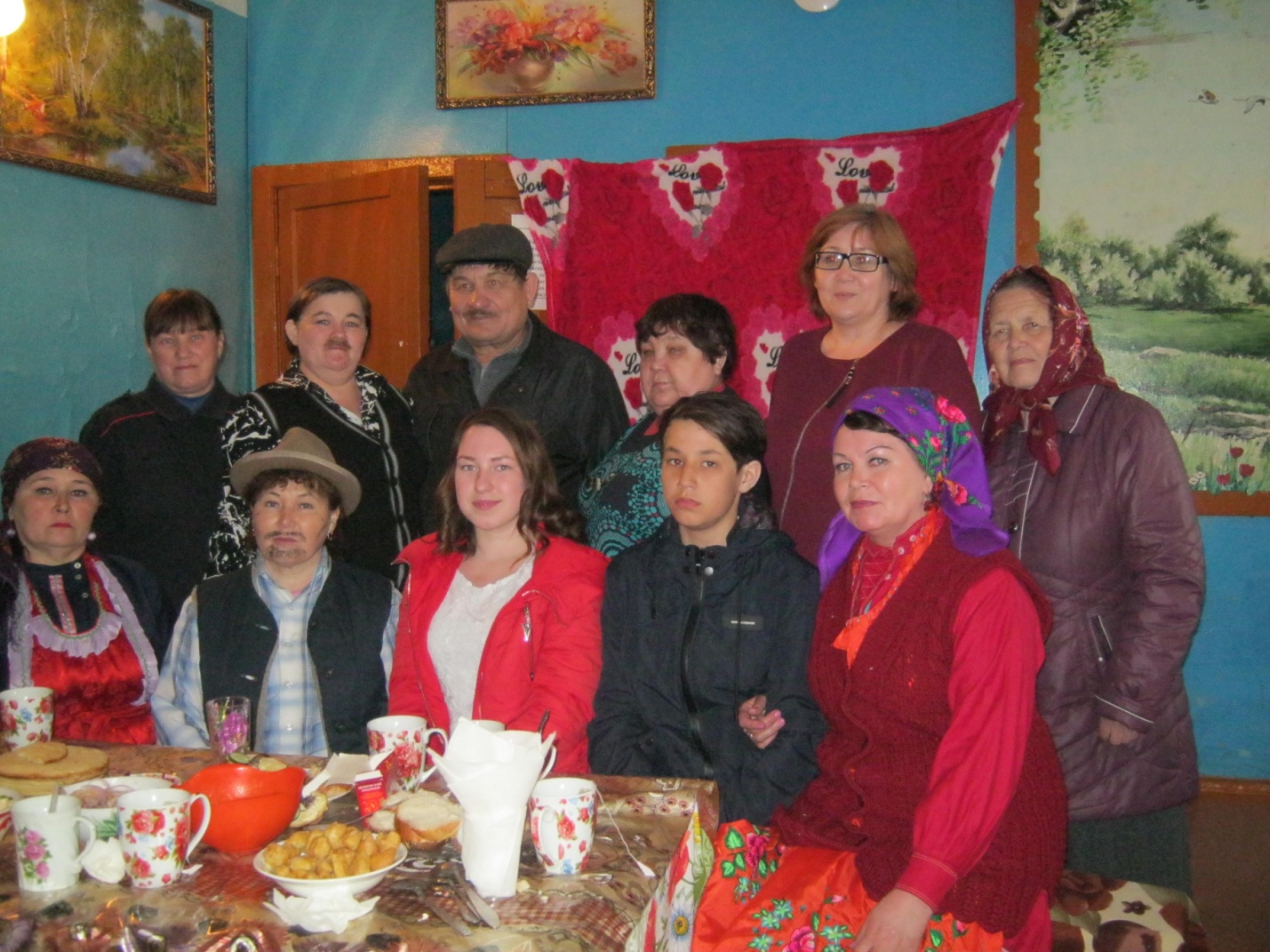 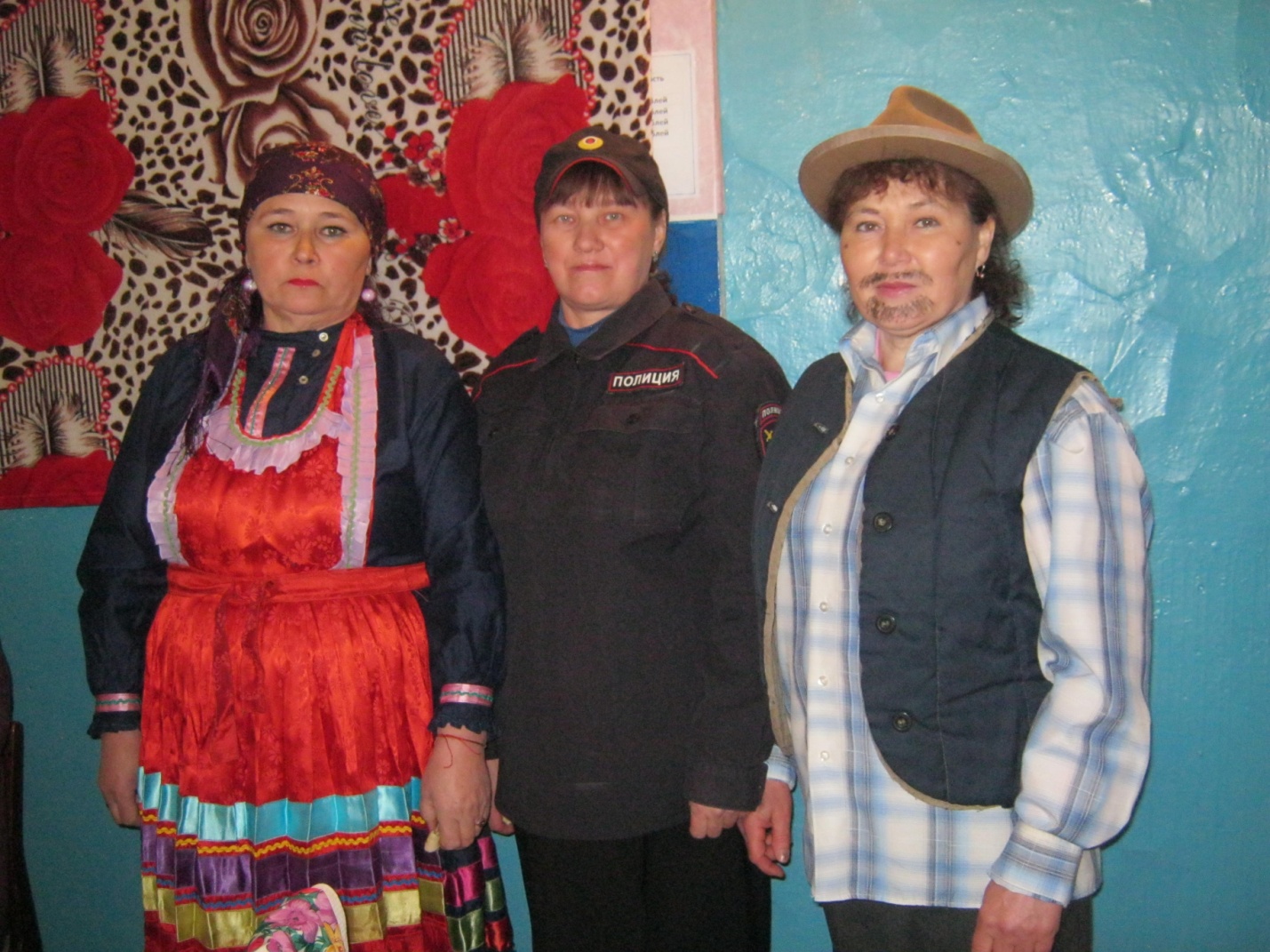 